Policy 6.4 - Resolution of Reports Against Students and EmployeesSanction – Impact/Mitigation Statement Form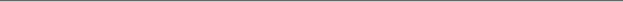 Name of Party Completing Form:Date Submitted:
Expected Date of Graduation: The parties will be permitted, but not required, to prepare a written or audio/video recorded Impact/Mitigation Statement relevant to any sanctions.  The parties may submit the statement up until the start of a hearing.  The statements are distributed to the Hearing Panel and the parties only if the Hearing Panel finds the respondent responsible. The Title IX Coordinator will provide the Impact/Mitigation Statements to the parties with a copy of the Hearing Panel’s written decision. Parties are not required to submit an Impact/Mitigation Statement.  Parties who choose to do so in writing must use this form.  The completed form should be submitted to the Office of Institutional Equity and Title IX at titleix@cornell.edu.  [Insert Text]_________________________Party Signature